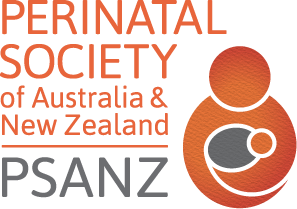 What is your opinion of the applicant as a suitable recipient of the scholarship?Please comment on the applicant’s relevant history/experience with regard to perinatal research?How do you think the applicant would benefit from the scholarship?What is your experience in working with the applicant?Do Not Exceed 2 PagesPerinatal Society of Australia & New Zealand ABN: 74 123 659 110Page 1Applicant NameReferee Details (Name, institution and email address)